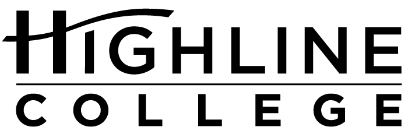 MEDIA RELEASEFOR RELEASE:	ImmediatelyDATE:	October 15, 2018CONTACT:	Chantal Carrancho: (206) 592-4026, ccarrancho@highline.edu	Kari Coglon Cantey: (206) 291-8622, kcantey@highline.edu Free Job Fair at Highline CollegeOver 50 Employers Expected at Oct. 23 EventDES MOINES, Wash. — More than 50 local employers with full-time, part-time and temporary job opening will be represented at Highline College’s Fall Job Fair. The event is free and open to the public; no advance registration is necessary.Date: 	Tuesday, October 23, 2018Time: 	10 a.m.–1 p.m. Location:	Highline College’s main campus, Building 8Cost:	Free for job seekersInformation:	View the latest list of participating employers.Employers from a wide variety of industries will attend. Job seekers should be prepared to speak with recruiters, dress professionally and bring extra copies of their résumé.Free career workshops are also available to prepare for the fair.Participating Employers:3Degrees Inc.Accountemps/Robert HalfAdvanced Health CareAll Starz StaffingAllstate Insurance Co.Amazon FulfillmentAuburn WorkSourceBright HorizonsBusiness Development Resources, Inc. Central Washington University – Des MoinesChick-fil-A Federal WayCity YearClouteraCollege Nannies & Tutors Compass Housing AllianceConcrete Technology CorporationConifer Health SolutionsElwood Staffing Services, Inc.Evergreen Treatment ServicesEvoFamily Resource Home CareFastenalFederal Way Public SchoolsFedEx GroundHarris RebarHighline College Access Services/ACHIEVEHighline Public SchoolsHome Care Referral RegistryIBEW Local 77King County Dept. of Natural Resources and ParksKing County Library SystemKolossus SoftWashKorean Women’s AssociationLakeside-Milam Recovery CentersLife Care Centers of AmericaMacy’s Logistics & OperationsMcGee Air ServicesMultiCare Health SystemPhoenix Protective CorporationPort Jobs – Airport JobsPrimericaRainier PrepRescare Sea Mar Community Health Centers Human ResourcesSelect StaffingSilvercarSKIS Painting, Inc.Swissport USAUnited Way of King CountyUPSWashington Community Action NetworkWashington State Department of Corrections – Monroe Correctional ComplexYMCA of Greater Seattle# # #Links within this release:— Highline College’s main campus: https://www.highline.edu/campus-guide/locations-and-directions/— Participating employers: https://studentemployment.highline.edu/fall-job-fair-list-of-employers/— Free career workshops: https://studentemployment.highline.edu/events/Founded in 1961 as the first community college in King County, Highline College annually serves more than 17,000 students. With over 70 percent students of color, Highline is the most diverse higher education institution in the state. The college offers a wide range of academic transfer, professional-technical education, basic skills and applied bachelor’s degree programs. Alumni include former Seattle Mayor Norm Rice, entrepreneur Junki Yoshida and former Washington state poet laureate Sam Green.